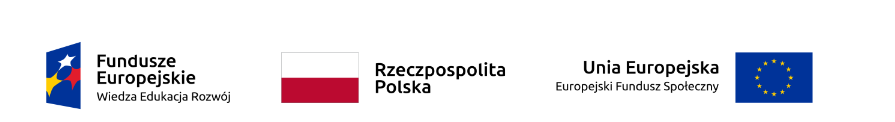 Załącznik nr 2 doZapytania ofertowegoSpr. Nr: CUS.26.33.22WYKAZ USŁUGPrzystępując do postępowania w sprawie udzielenia zamówienia publicznego realizowanego w ramach projektu pn. „Centrum Usług Społecznych w Gminie Kozienice miejscem integracji i koordynacji usług społecznych dla mieszkańców” współfinansowanego ze środków Europejskiego Funduszu Społecznego realizowanego w ramach Programu Operacyjnego Wiedza Edukacja Rozwój 2014-2020 na „przygotowanie i dowóz posiłków dla dzieci ze świetlicy środowiskowej przy Centrum Usług Społecznych w Kozienicach”.Ja niżej podpisany:…………………………………………………………………………….działając w imieniu i na rzecz:………………………………………………………………………………………………………………………………………………………………………………………………………………………………………………………………………………………………………………………………………………………oświadczam, że firma, którą reprezentuję w okresie ostatnich 2 lat przed upływem terminu składania ofert (a jeżeli okres działalności jest krótszy – w tym okresie) wykonała usługi zgodne z zakresem określonym w pkt VI. 3 zapytania ofertowego.…………………, dnia……………….					…................................									  Podpis WykonawcyLp.Podmiot na rzecz którego usługa została wykonana (nazwa, siedziba)Termin wykonania usługi (od-do)Rodzaj wykonywanych usług